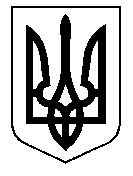 У К Р А Ї Н А Кам'янсько-Дніпровська міська радаКам’янсько-Дніпровского району Запорізької областіДесята сесія восьмого скликанняР І Ш Е Н Н Я 09  лютого 2018 року               м.Кам’янка-Дніпровська                     № 48Про надання дозволу комунальній установі “Територіальний центр соціального обслуговування (надання соціальних послуг )” Кам’янсько – Дніпровської міської ради на внесення змін до договору  позички  нерухомого майна та договору про відшкодування витрат Позичкодавця за надання комунальних послуг Користувачу        Керуючись ст.26, ч.5 ст. 60 Закону України «Про місцеве самоврядування в Україні», Законом України “ Про оренду державного та комунального майна”, положеннями глави 60 Цивільного кодексу України, відповідно до рішень Кам’янсько-Дніпровської районної ради Запорізької області від  27.10.2017 № 8 “ Про передачу бюджетних установ та інших об’єктів зі спільної власності територіальних громад сіл, міста  Кам`янсько-Дніпровського району у  власність  Кам’янсько-Дніпровської міської об’єднаної територіальної громади  Кам`янсько-Дніпровського району Запорізької області “ , Кам’янсько-Дніпровської міської ради від 29.12.2017 року № 11 “Про затвердження Акту прийому-передачі комунальної установи “Територіальний центр соціального обслуговування (надання соціальних послуг)” Кам’янсько-Дніпровської районної ради Запорізької області  , зміну засновника, назви та затвердження Положення і Переліку соціальних послуг в  новій редакції “, розглянувши листи - клопотання  начальника управління соціального захисту населення райдержадміністрації від 18.01.2018 року №260\02-01-01, директора КУ  ТЦСО Кам’янсько-Дніпровської м.р. від  17.01.2018 № 01-24/18 щодо внесення змін до договору  позички  нерухомого майна, яке обліковується на балансі комунальної установи  та договору про відшкодування витрат Позичкодавця за надання комунальних послуг Користувачу, з метою впорядкування  укладання договорів позички (безоплатне користування) нерухомого майна, приведення питань орендних відносин у відповідність до чинного законодавства України та підвищення ефективності використання майна, що відноситься до комунальної власності Кам’янсько-Дніпровської міської об’єднаної територіальних громади,  міська радав и р і ш и л а :         1.Надати дозвіл комунальній установі “Територіальний центр соціального обслуговування (надання соціальних послуг)” Кам’янсько-Дніпровської міської ради Кам′янсько-Дніпровського району на  внесення  змін до Договору позички нерухомого майна від 05 грудня 2016 року № 21, укладеного з Управлінням соціального захисту населення Кам’янсько-Дніпровської районної державної адміністрації Запорізької області на частину адміністративного будинку загальною площею 356,3 кв.м та частину господарської споруди, які розташовані за адресою: 71304, Запорізька область,місто Кам’янка-Дніпровська,вулиця Центральна,6  та Договору № 22 про відшкодування витрат Позичкодавця за надання комунальних послуг Користувачу, а саме:1.1. В назві, преамбулі та в тексті Договорів в усіх відмінках замінити: «Кам’янсько-Дніпровська районна рада» на: «Кам’янсько-Дніпровська міська рада Кам’янсько-Дніпровського району Запорізької області»;1.2. « в особі голови Кам’янсько-Дніпровської районної ради Олененка  Геннадія Андрійовича » на: « в особі Кам’янсько-Дніпровського  міського голови Антоненка Володимира Володимировича»;1.3.«Комунальна установа «Територіальний центр соціального обслуговування (надання соціальних послуг)» Кам’янсько-Дніпровської районної ради Запорізької області» на: «Комунальна установа «Територіальний центр соціального обслуговування (надання соціальних послуг)» Кам'янсько-Дніпровської міської ради Кам′янсько – Дніпровського району Запорізької області».1.4.Пункт 12  « Юридичні  адреси Сторін » викласти в новій редакції:Позичкодавець:Кам’янсько-Дніпровська міська рада Кам’янсько-Дніпровського району Запорізької областіАдреса 71304, Запорізька область, м. Кам’янка-Дніпровська, вул. Каховська, 98.Посада, прізвище, ім’я, по батькові керівника : Кам’янсько-Дніпровський  міський голова - Антоненко Володимир Володимирович.    2. Зобов’язати Директора комунальної установи “Територіальний центр соціального обслуговування (надання соціальних послуг)” Кам’янсько-Дніпровської міської ради :2.1. укласти додаткові угоди до Договору позички нерухомого майна від 05 грудня 2016 року № 21та Договору № 22 від 05 грудня 2016 року про відшкодування витрат Позичкодавця за надання комунальних послуг Користувачу;2.2. у десятиденний термін після укладання додаткових угод, подати їх копії до  відділу житлово- комунального  господарства,благоустрою,комунальної власності, торгівельного обслуговування,будівництва,транспорту і зв’язку ,містобудування та архітектури виконавчого комітету міської ради.                                    3. Контроль за виконанням даного рішення покласти на постійну комісію з питань розвитку  інфраструктури, комунальної власності, житлово-          комунального господарства та благоустрою території містаМіський голова                                                                         В.В.Антоненко